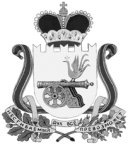 СОВЕТ ДЕПУТАТОВ ВЯЗЕМСКОГО ГОРОДСКОГО ПОСЕЛЕНИЯВЯЗЕМСКОГО РАЙОНА СМОЛЕНСКОЙ ОБЛАСТИРЕШЕНИЕот 23.01.2024 № 1О согласовании кандидатуры первого заместителя Главы муниципального образования «Вяземский район» Смоленской области, ответственного за исполнение переданных полномочий Вяземского городского поселенияРуководствуясь пунктом 32 части 3 статьи 22 Устава Вяземского городского поселения, в соответствии с решением Совета депутатов Вяземского городского поселения Вяземского района Смоленской области от 01.07.2014 № 47 «О передаче исполнения полномочий Администрации Вяземского городского поселения Вяземского района Смоленской области Администрации муниципального образования «Вяземский район» Смоленской области», рассмотрев обращение Главы Администрации муниципального образования «Вяземский район» Смоленской области от 12.01.2024 № 70/02-17, Совет депутатов Вяземского городского поселения Вяземского района Смоленской областиРЕШИЛ:1. Согласовать кандидатуру Гуляева Сергея Анатольевича для назначения на должность первого заместителя Главы муниципального образования «Вяземский район» Смоленской области, ответственного за исполнение переданных полномочий Вяземского городского поселения.2. Опубликовать настоящее решение в газете «Мой город – Вязьма» и разместить на официальном сайте «Мой город-Вязьма.ru» (MGORV. RU).Глава муниципального образования Вяземского городского поселения Вяземского района Смоленской области	                                          А.А. Григорьев